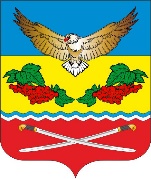                                              АДМИНИСТРАЦИЯ                                                 КАЛИНИНСКОГО СЕЛЬСКОГО ПОСЕЛЕНИЯЦИМЛЯНСКОГО РАЙОНА РОСТОВСКОЙ ОБЛАСТИПОСТАНОВЛЕНИЕ04.04.2023                                              № 30                                    ст. Калининская«Об утверждении муниципальной программыкомплексного развития систем коммунальной инфраструктуры Калининского сельского поселения на 2023-2030 гг.»В соответствии с Федеральным законом от 06.10.2003г. № 131 ФЗ "Об общих принципах организации местного самоуправления в Российской Федерации", постановлением Правительства Российской Федерации от 14.06.2013 г.  № 502 «Об утверждении требований к программам комплексного развития систем коммунальной инфраструктуры поселений, городских округов», Генеральным планом Калининского сельского поселения Цимлянского района Ростовской области, Уставом муниципального образования "Калининское сельское поселение",ПОСТАНОВЛЯЮ:           1. Утвердить муниципальную программу Калининского сельского поселения «Программа комплексного развития систем коммунальной инфраструктуры муниципального образования «Калининское сельское поселение» на 2023-2030г.г.», согласно приложения № 1.2. Разместить на официальном сайте Администрации Калининского сельского поселения.3. Контроль за выполнением постановления оставляю за собой.Глава АдминистрацииКалининского сельского      поселения                                   А.Г.Савушинский                                          приложение №1к постановлению АдминистрацииКалининского сельского поселенияот 04.04.2023 № 30ПРОГРАММА КОМПЛЕКСНОГО РАЗВИТИЯ СИСТЕМЫ КОММУНАЛЬНОЙ ИНФРАСТРУКТУРЫ КАЛИНИНСКОГО СЕЛЬСКОГО ПОСЕЛЕНИЯ ЦИМЛЯНСКОГО РАЙОНА РОСТОВСКОЙ ОБЛАСТИ НА 2023 - 2030 гг.                                                        2023 г                          Структура муниципальной программы комплексного развития систем коммунальнойинфраструктуры Калининского сельского поселения на 2023-2030 годыРаздел 1Паспорт программы.Раздел 2Характеристика существующего состояния коммунальной инфраструктуры.2.1. Краткий анализ систем коммунальной инфраструктуры.Система теплоснабжения и газоснабжения.На момент разработки генерального плана из всех населенных пунктов поселения не газифицирован только х. Карнауховский. По сведениям, представленным Администрацией поселения, степень газификации ст. Калининская составляет 64%, х. Антонов – 73%, ст. Терновская – 67% Источником газораспределения для населенных пунктов Калининского сельского поселения является ГРС «Цимлянская», на которую газ подается по отводу (Д = 219 мм, Р = 5,4 МПа) от магистрального газопровода «Волгодонск-1» (Д = 500 мм Р = 5,4 МПа). ГРС расположена в восточной части х. Антонов.Газораспределительная система поселения выполнена по многоступенчатой схеме. От ГРС проложен межпоселковый газопровод высокого давления II категории. В районе каждого из газифицированных населенных пунктов установлены головные газорегуляторные пункты, снижающие давление газа до среднего. Далее газ подается в газораспределительную сеть населенных пунктов, которая состоит из газопроводов среднего давления, газорегуляторных пунктов и газопроводов низкого давления. К газопроводам низкого давления подключено газоиспользующее оборудование потребителей. Общая протяженность газопроводов в поселении составляет 49,8 км, в том числе:высокого давления –3,3 км;среднего давления – 4,1 км;низкого давления – 42,4 км.По данным Волгодонского участка ООО «Ростоврегионгаз», годовое потребление природного газа населением в станице Калининская за 2008 г. составило 2,757 млн. м3, в хуторе Антонов – 0,385 млн. м3, ст. Терновская - 0,485.Основным потребителем природного газа в поселении является население, которое использует газ на приготовление пищи, отопление и горячее водоснабжение. Отопление газифицированного жилого фонда осуществляется от индивидуальных теплогенераторов, не газифицированного – от печей и котлов на твердом топливе. Для приготовления пищи в не газифицированном жилом фонде используются печи на твердом топливе и газовые печи на баллонном газе.Для отопления основных крупных объектов общественного назначения  на территории поселения размещены две сезонные отопительные котельные: параметры которых приведены в таблице.Годовая выработка тепловой энергии котельными в 2019 г. и годовой расход топлива составил.Котельные и тепловые сети эксплуатирует Цимлянский РТС филиала ОАО «Донэнерго» - «Тепловые сети»..   Система водоснабжения.          Для подачи воды потребителям на территориях населенных пунктов проложены водопроводные сети и установлены напорно-регулирующие сооружения (водонапорные башни «Рожновского» объемом 25м3). Общее количество водонапорных башен в поселении составляет 7 шт., в том числе: ст. Калининская – 2 шт., х. Антонов– 2 шт., ст. Терновская – 2 шт.,             х.Карнауховский – 1 шт.Общая протяженность водопроводных сетей составляет 27,53 км, в том числе диаметром более 100 мм – 23,553 км. Из них в ст. Калининской проложено 7,934км сетей, в х. Антонов – 7,605 км, в ст. Терновская – 5,484 км, в х. Карнауховский – 2,53 км. Нуждаются в замене 17,0 км водопроводных сетей.  Общая установленная производительность водозаборов в поселении составляет 645,2 м3/час. Фактический объем поднятой насосными станциями воды за 2019год составил 87,96 тыс.м3, из которых потребителям было отпущено 54,96 тыс.м3. Источником водоснабжения ст. Калининская являются артезианские скважины в количестве 2 (две) штуки, которые оборудованы насосами типа ЭЦВ 6-10-80 и ЭЦВ 6-6,5-85. Насосы подают воду в водонапорные башни Рожновского V = 25 м3. По ст. Калининская проложен водопровод диаметром 50мм из стальных труб и диаметром 100мм из асбестоцементных и ПНД труб общей протяженностью 7,934 км. Водопровод проложен в 1970, 80годах, капитальный ремонт производился в 2008году и имеет износ 80%.В х. Антонов имеется 2 (две) артезианские скважины, которые оборудованы насосами типа ЭЦВ 6-6,5-85. Насосы подают воду в две водонапорные башни Рожновского V = 25 м3. По х. Антонов проложен водопровод диаметром 76мм, 50мм, 40мм из стальных труб, диаметром 100мм из чугунных труб и диаметром 150мм, 100мм из асбестоцементных труб общей протяженностью 7,605 км. Водопровод проложен в 1970, 80гг, выборочный капитальный ремонт производился в 2008г и имеет износ 90%.В ст. Терновская имеется 2 (две) артезианская скважина, которая оборудована насосом типа ЭЦВ 6-10-80. Насос подаёт воду в водонапорную башню   Рожновского   V   =   25   м3.   По   ст.   Терновская   проложен   водопровод диаметром 110мм из ПНД труб общей протяженностью 5,484 км. Водопровод проложен в 2008 и имеет износ 70%.В х. Карнауховский имеется 1 (одна) артезианская скважина, которая оборудована насосом типа ЭЦВ 4-2,5-50. Насос подает воду в водонапорную башню Рожновского V = 25 м3. По х. Карнауховский проложен водопровод диаметром 100мм, 76мм, 57мм, 50мм из стальных труб, диаметром 100мм из чугунных труб и диаметром 300-100мм из асбестоцементных труб общей протяженностью 2,53 км. Водопровод проложен в 1975-1976, 1980годах, в 2008г производился выборочный капитальный ремонт, и имеет износ 72%.Система водоснабжения поселения не в полной мере соответствует техническим регламентам и требованиям надежности и безопасности.Значительная часть трубопроводов, резервуаров, оборудования требует капитального ремонта и реконструкции.Право собственности на объекты водопроводно-канализационного хозяйства (ВКХ) системы водоснабжения принадлежит Администрации Цимлянского района Ростовской области.Эксплуатирующей организацией является ГУП РО «УРСВ».В настоящее время в Калининском сельском поселении централизованная система водоснабжения имеется во всех населённых пунктах, однако не все жители подключены к централизованной системе водоснабжения. Общее количество присоединенных к сети абонентов на 01.01.2022г составляет 792, в том числе по приборам учета- 656 (82,8%):- ст. Калининская- 304, в том числе 294 по приборам учета;- х.Карнауховский- 95, в том числе 90 по приборам учета;- х.Антонов- 260, в том числе 241 по приборам учета;- ст. Терновская- 134, в том числе 105 по приборам учета;Обеспеченность жилого фонда централизованным водоснабжением составляет 92 %.Тариф отпуска воды для населения составляет 66,44 рублей, тариф за подключение к системе холодного водоснабжения составляет 8093,57 рублей.Среднесуточное водопотребление за 2022г. по поселению в целом составило порядка 150,58 м3/сут.  или около 71,94 л на одного жителя. Полив приусадебных участков в населенных пунктах в основном осуществляется из индивидуальных скважин и колодцев, расположенных на приусадебных участках. Система водоотведения.На территории Калининского сельского поселения централизованной системы водоотведения (канализационной системы) нет. Для утилизации жидких бытовых отходов жителями сельского поселения используются частные выгребные ямы.Система сбора и утилизации ТКО.Обращение с твердыми коммунальными отходами на территории Калининского сельского поселения обеспечивается региональным оператором в соответствии с региональной программой в области обращения с отходами, в том числе с твердыми коммунальными отходами, и территориальной схемой обращения с отходами на основании договоров на оказание услуг по обращению с твердыми коммунальными отходами, заключенных с потребителями, в порядке, установленном законодательством Российской Федерации.В соответствии с ФЗ РФ от 24.06.1998 № 89-ФЗ органы местного самоуправления исключаются из организации деятельности и принимают участие в обращении с ТКО посредством создания мест (площадок) накопления ТКО, ведению реестра и организации экологического воспитания населения.Действующим региональным оператором на территории Цимлянского района в соответствии с соглашением об организации деятельности по обращению с ТКО в зоне деятельности Волгодонского МЭОКа является ООО «ЭкоЦентр». Способ складирования ТКО определен региональным оператором и осуществляется бестарным методом в пакеты и другие емкости. Система электроснабжения.Источником электроснабжения населенных пунктов Калининского сельского поселения является трансформаторная подстанция филиала ОАО «МРСК – Юга» «Ростовэнерго». Подстанция ПС «Антоновская ВЭС» расположена в х. Антонов. От подстанции ПС «Антоновская ВЭС» осуществляется электроснабжение всех населенных пунктов Калининского сельского поселения.Подстанция ПС «Антоновская ВЭС» расположена на восточной окраине х. Антонов. На подстанции установлен один трансформатор мощностью 4000 кВА. В настоящее время установленная мощность трансформаторного оборудования на подстанциях достаточна для покрытия существующих и перспективных электрических нагрузок. От указанных подстанций, по сети линий ВЛ-10кВ напряжение подается в населенные пункты на трансформаторные подстанции 10/0,4 кВ, к которым присоединены электроустановки потребителей. Информации об установленной мощности трансформаторного оборудования и присоединенной электрической нагрузке не предоставлено. Все электрические сети 10 и 0,4 кВ на территории поселения проложены в воздушном исполнении. На территории населенных пунктов имеются сети уличного освещения, которые находятся в неудовлетворительном состоянии. Сети и сооружения электроснабжения на территории поселения обслуживаются Цимлянским РЭС филиала ОАО «МРСК Юга» - «Ростовэнерго». Установленное на подстанциях оборудование и электрические сети имеют значительный процент износа и в перспективе при реализации проекта генерального плана потребуется их реконструкция или капитальный ремонт.Согласно информации, полученной от ОАО «Энергосбыт «Ростовэнерго», общее потребление электрической энергии в поселении за 2008г. составило 5,7млн. кВтч, в том числе коммунально-бытовые нужды – 4,04 млн. кВтч. Среднегодовое потребление электрической энергии на одного жителя составило 652 кВтч.  Кроме электрических сетей и сооружений, являющихся источниками электроснабжения населенных пунктов, по территории поселения проложены две магистральные линии электропередач ВЛ-220 кВ «ЦГЭС – ПС «Ш-30» и ВЛ-500 кВ «РОАЭС – ПС «Ш-30», по которым осуществляется передача электроэнергии от генерирующих мощностей в единую энергосистему.Краткий анализ состояния установки приборов учета и энергоресурсосбережения у потребителей.            Во исполнение требований Федерального закона от23 ноября 2009 года № 261-ФЗ «Об энергосбережении и о повышении энергетической эффективности и о внесении изменений в отдельные законодательные акты Российской Федерации» и на основании Постановление от 23.01.2023 года № 6 «О внесении изменений в постановление Администрации Калининского сельского поселения от 13.09.2019 №118 «Об утверждении муниципальной программы Калининского сельского поселения «Энергоэффективность и развитие энергетики» на 2019-2030 годы» ведутся работы в области энергосбережения и повышения энергетической эффективности. Основные направления реализации программы:- Энергосбережение и повышение энергетической эффективности в муниципальных учреждениях;- Развитие и модернизация электрических сетей, включая сети уличного освещения.Раздел 3Перспективы развития Калининского сельского поселения и прогноз спроса на коммунальные ресурсы.3.1. Количественные показатели перспективы развития Калининского сельского поселения.Сведения о численности постоянного населения муниципального образования на 01.01.2023г.                            Показатели изменения численности населения 2011-2022гг.В муниципальном образовании Калининское сельское поселение Цимлянского района Ростовской области наблюдается уменьшение численности населения на протяжении последних 12 лет за исключением 2015г. С 2011 г. по 2022 г. численность населения поселения сократилась с 2573 человек до 2275 человек. Изменение численности населения поселения происходит как за счет естественного, так и за счет механического движения населения.К населенным пунктам с численностью населения более 300 человек относятся станица Калининская, ст. Терновская и х. Антонов. Принимая во внимание, что населенные пункты с численностью населения до 300 чел. в силу своих демографических особенностей не могут расти за счет воспроизводства населения, то следует в перспективе ожидать их дальнейшего разукрупнения, а впоследствии и ликвидации. Таким образом, в муниципальном образовании Калининское сельское поселение складывается неблагоприятная демографическая ситуация – смертность превышает число родившихся. Изменить сегодняшнюю ситуацию возможно только при улучшении общей экономической ситуации и с учетом действий органов местного самоуправления по реализации стратегии.Прогноз численности населения и трудовых ресурсов – важнейшая составная часть градостроительного проектирования, на базе которой определяются проектные параметры отраслевого хозяйственного комплекса, жилищного строительства, комплекса общественных услуг.Существенное улучшение демографической ситуации является общенациональным приоритетом, так как издержки демографического развития препятствуют решению кардинальных социально-экономических задач, эффективному обеспечению национальной безопасности. Поэтому генеральный план принимает за основу определения перспективной численности населения неизбежность правительственных и прочих мероприятий, направленных на повышение рождаемости и общее улучшение демографический обстановки. Проектом выбрано направление относительной стабилизации численности населения (позитивный сценарий), т.к. иная позиция является тупиковой, не способной к развитию.Реализация программ и мероприятий, предусмотренных генеральным планом, должна оказать положительное влияние на экономическое и социальное развитие территории.Поэтому прогноз опирается на следующие методы и статические данные:численность населения муниципального образования за последние годы;прогноз, выполненный схемой территориального планирования Ростовской области;прогноз, выполненный схемой территориального планирования Цимлянского района Ростовской области;учет позитивного влияния мероприятий генерального плана муниципального образования.Перспективная численность населения муниципального образования представлена в таблице.Перспективная численность населения сельского поселенияОпределение потребности в детских дошкольных учрежденияхв соответствии с действующими нормативами  Определение потребности общеобразовательными учреждениямив соответствии с действующими нормативамиОрганизация социальной инфраструктурыАнализ показателей вместимости основных существующих объектов обслуживания выявил, что обеспеченность детскими дошкольными учреждениями значительно ниже нормативных показателей. Обеспеченность местами в общеобразовательных учреждениях незначительно ниже нормативных показателей, но по радиусу обслуживания вместимость общеобразовательных учреждений недостаточна. В сфере здравоохранения выявлено отсутствие передвижного пункта медицинской помощи в поселении. В поселении недостаточно клубных мест, выявлен дефицит в библиотечных местах и книжном фонде. Выявлена высокая обеспеченность торговыми площадями и низкая обеспеченность предприятиями общественного питания и бытового обслуживания. ОбразованиеВажнейшим показателем, характеризующим качество жизни и уровень развития человеческого потенциала, является степень образованности населения и доступность образовательных услуг. В Калининском сельском поселении функционируют 3 дошкольных учреждения: по одному в ст. Калининская, в х. Антонов и в ст. Терновская.В настоящий момент детский сады посещают 57 воспитанников. На 57 детей дошкольного возраста функционируют детские сады общей вместимостью 80 мест, что составляет 35 мест на 1000 жителей. Это значительно ниже нормативных показателей.Образовательные услуги в поселении предоставляются тремя школами в ст. Калининской (116 мест), в х. Антонов (63 места) и ст. Терновская (22 места).На 191 учащихся функционирует 2 общеобразовательных учреждения и филиал Калининской СОШ, общей вместимостью 191 место. Показатели по школьным образовательным учреждениям.ЗдравоохранениеВ Калининском сельском поселении находятся амбулатория и 2 ФАПа. Отсутствует передвижной пункт медицинской скорой помощи. В населенных пунктах Калининского сельского поселения аптеки отсутствуют.Сравнительный уровень обеспеченности медицинским обслуживаниемКак видно из таблицы, недостаточна квалификация и укомплектованность учреждений медицинскими кадрами.На территории Калининского сельского поселения иных объектов социального обеспечения не расположено. КультураНа территории Калининского сельского поселения действуют 3 дома культуры и 3 библиотеки. Книжный фонд в библиотеках поселения, по данным за 2022 год, - 19,5 тыс. экземпляров. Показатели по объектам культурыОбеспеченность клубными местами значительно ниже нормы. Книжный фонд и количество мест в читальных залах библиотек недостаточны.Физическая культура и спортУчреждения физической культуры и спорта Калининского сельского поселения представлены спортивными площадками.Показатели по объектам физической культуры и спортаВ Калининском сельском поселении недостаточно плоскостных сооружений. Существующий показатель в шесть раза меньше необходимого. Не хватает спортивных залов. Отсутствует бассейн. В х. Карнауховский спортивные плоскостные сооружения полностью отсутствуют.                       Объекты торговли и бытового обслуживанияКоличество торговых площадей на душу населения составляет 0,28 м2. Сравнительная таблица по этим объектам приведена ниже.Показатели по объектам торговли и бытового обслуживанияВсе существующие объекты обслуживания представлены в таблицах ниже.                                              Существующие учреждения обслуживания                                               Жилищный фондНа 01.01.2023г. жилой фонд сельского поселения - 55,9 тыс. м2 общей жилой площади, жилая обеспеченность на 1 жителя в среднем 24,5 м2. Жилая обеспеченность по населенным пунктам имеет значительный разброс. Так в самой станице Калининская средняя жилищная обеспеченность на 1 жителя составляет 23,5 м2, в п. Антонов – 18,1 м2, а в х. Карнауховский– 3,3 м2, в ст. Терновская – 11,0 м2.  Весь жилой фонд находится в частной собственности.Анализ данных по году постройки говорит о том, что в поселении преобладают здания, построенные в период 1946-1970 гг. Доля таких зданий составляет 51,6% жилого фонда. В значительной степени это довольно устаревшие здания, которые уже требуют капитального ремонта. В то же время более 1/3 жилого фонда составляют здания, построенные после 1971 г., степень износа которых достаточно низкая.  Они наиболее пригодны для проживания населения.  99% домовладений Калининского сельского поселения находится в частной собственности граждан и юридических лиц. Около 7,6 % жилого фонда поселения имеет износ от 31 до 65 %Одним из основных показателей качества жилья является его благоустройство.Средний уровень благоустройства жилого фонда   Калининского сельского поселения составляет 75.6 %. Данные по жилищному фонду показаны в таблице 4 обосновывающих материалов.Общая информация об оборудовании жилищного фонда показана в таблице 5 обосновывающих материалов.3.2. Прогноз спроса на коммунальные ресурсы.        На период 2023-2030гг.  спрос на коммунальные ресурсы может быть спрогнозирован на основании прогноза численности населения и расчета объемов нового жилищного строительства.В связи с прогнозируемым небольшим ростом населения, а также развитием жилищного строительства в перспективе предполагается увеличение спроса на коммунальные ресурсы.По прогнозным оценкам снижение объемов потребления электроэнергии непроизойдет в связи с увеличением потребительского спроса на энергоемкие товары (стиральные, посудомоечные машины, кондиционеры, компьютеры и т.д.) и присоединением нагрузок для новых, ремонтируемых зданий.      Прогноз спроса на газоснабжение планируется исходя из сценарных условий социально- экономического развития Калининского сельского поселения. Увеличение потребления газа на период действия настоящей Программы ежегодно будет расти в связи с присоединением новых потребителей. Так их 4 населенных пунктов -  1 не газифицирован.Увеличение объемов потребления холодного водоснабжения на период действия настоящей Программы ежегодно будет расти в связи с модернизацией сетей водоснабжения и присоединением новых потребителей.Данные факторы развития благоприятно влияют и на развитие системы коммунальной инфраструктуры в Калининском сельском поселении в целом. Реконструкция и расширение систем коммунального хозяйства позволит увеличить нагрузку и спрос на коммунальные ресурсы путём расширения количества абонентов. Увеличение населения, а также расширение застройки приведет к увеличению нагрузки на систему коммунальной инфраструктуры Калининского сельского поселения за счёт увеличения объёма предоставляемых услуг. Перспективные показатели спроса на коммунальные ресурсы показаны в таблице 6 обосновывающих материалов.Прогнозируемое увеличение спроса на коммунальные услуги составляет 2% ежегодно.Раздел 4Целевые показатели развития коммунальной инфраструктуры.Основными направлениями развития Калининского сельского поселения являются - модернизация и обновление коммунальной инфраструктуры, устранение причин возникновения аварийных ситуаций, угрожающих жизнедеятельности человека, улучшение экологического состояния окружающей среды, увеличение количества потребителей коммунальных услуг.Целевые показатели развития коммунальной инфраструктуры представлены в таблице:        Ожидаемые результаты реализации программы представлены в таблице 14 обосновывающих материалов.В соответствии с выше представленной таблицей, на основании целевых индикаторов, возможно проведение мониторинга реализации Программы.Раздел 5Программа инвестиционных проектов, обеспечивающих достижение целевых показателей.Инвестиционные проекты, предлагаемые к разработке и реализации в Калининском сельском поселении, приведены в таблице 15 обосновывающих материалов. В связи с изменением финансирования в программу инвестиционных проектов могут вносится изменения(корректировки).Строительство сетей газоснабжения: Целью данного проекта является расширение системы газоснабжения и повышение надёжности газоснабжения.	Ожидаемые эффекты:	- Расширение сети абонентов;	- Увеличение нагрузки на коммунальные системы.Программой планируется к расчетному сроку реализации программы довести степень газификации населенных пунктов в поселении в среднем до 70%. Для частично газифицированных населенных пунктов необходимо завершить строительство распределительных газопроводов среднего и низкого давлений в соответствии с расчетными схемами в целях обеспечения возможности подключения конечных потребителей. Газификация не газифицированного населенного пункта должна осуществляться в соответствии с расчетной схемой газоснабжения Цимлянского района, выполненной в составе схемы газоснабжения Ростовской области. Согласно схеме, для газификации х. Карнауховский необходимо проложить межпоселковый газопровод высокого давления II категории от х. Антонов. Ориентировочная трасса перспективного межпоселкового газопровода показана в графической части проекта генерального плана.  Для подлежащего газификации населенного пункта необходимо разработать расчетную схему распределительных газопроводов с размещением газорегуляторных пунктов.Параметры газопотребления х. Карнауховский в проекте генерального плана приняты из схемы газоснабжения Ростовской области и представлены в таблице: Реконструкция и модернизация водопроводных сетей: Целью данного проекта является предотвращение аварийных ситуаций, исключение потерь воды, обеспечение бесперебойной подачи воды для потребителей.Ожидаемые эффекты:- повышение качества водоснабжения;- снижение затрат на ремонт прорывов;- повышение надежности водоснабжения.Срок исполнения 2023-2030гг.Обустройство мест (площадок) ТКО: Целью данного проекта является повышение охвата населения системой сбора и вывоза твердых коммунальных отходов, сокращение количества несанкционированных мест размещения отходовОжидаемые эффекты:-Улучшение санитарной и экологической обстановки в поселении-Увеличение доли населения, охваченного организованным сбором и вывозом отходовМероприятия по энергосбережению: Целью данного проекта является повышение энергетической эффективности и надежности предоставления услуг по электроснабжению и уличному освещению. Ожидаемые эффекты:- увеличение доли объема потребления энергоресурсов, расчеты за потребление которых осуществляются на основании показаний приборов учета;- сокращение объемов потребления энергоресурсов за счет энергосберегающего оборудования и материалов.Раздел 6Источники инвестиций, тарифы и доступность программы для населения.Основные мероприятия программы направлены на привлечение бюджетных и внебюджетных инвестиций в обеспечение комплексного развития систем коммунальной инфраструктуры Калининского сельского поселения, а также на внедрение механизмов, обеспечивающих осуществление планируемого строительства новых, реконструкции и комплексного обновления (модернизации) существующих систем коммунальной инфраструктуры.Предполагаемое финансовое обеспечение Программы.Основными источниками инвестирования Программы являются:• средства, организаций коммунального комплекса и кредитные средства (внебюджетные средства).• средства федерального бюджета.•средства областного бюджета.•средства местного бюджета.Общий объем финансирования Программы составляет 0,0 тыс. рублей, в том числе: - Федеральный бюджет – 0,0 тыс. руб.- областной бюджет– 0,0 тыс. руб.,- местный бюджет – 0,0 тыс. руб.,- внебюджетные средства – 0,0 тыс. руб. В случае выделения средств, возможно софинансирование, распределение финансирования возможно в следующем процентном взаимоотношении.Основной формой расчёта является выплата средств из фонда софинансирования расходов. Процент софинансирования: - местный бюджет – 4,8 %;- областной бюджет – 95,2%.Возможно изменение структуры финансирования.	Финансовое обеспечение Программы по периодам реализации мероприятий показана в таблице 16 обосновывающих материалов.По итогам ежегодного мониторинга в программу финансирования могут быть внесены изменения (корректировки).Экономическая доступность услуг для населенияЭкономическая доступность услуг организаций коммунального комплекса отражает соответствие платежеспособности потребителей установленной стоимости коммунальных услуг.Фактическая оплата населением коммунальных услуг представлена в таблице: В соответствии с динамикой цен тарифов за коммунальные услуги (таблица 17 обосновывающих материалов) средний рост платы населения составит 4,35 % в год от общей стоимости по оплате коммунальных услуг, что составляет около 255 рублей.           Расчет величины платы потребителей за коммунальные услуги приведен в таблице 18 обосновывающих материалов.Критерии доступности коммунальных услуг для населения показаны в таблице 19 обосновывающих материаловКритерии доступности рассчитаны в соответствии с методическими рекомендациями центра муниципальной экономики и права по разработке критериев и оценке доступности для потребителей товаров и услуг организаций коммунального комплекса, таблица 20 обосновывающих материалов.Раздел 7                                               Управление программой.Общее руководство реализацией Программы осуществляется Главой Администрации Калининского сельского поселения, оперативное управление (контроль) осуществляется органами исполнительной власти и органами местного самоуправления в рамках своих полномочий. В качестве экспертов и консультантов для реализации анализа, и оценки осуществляемых мероприятий могут быть привлечены экспертные организации, а также представители федеральных и территориальных органов исполнительной власти, представители организаций коммунального комплекса.Раздел 1. Паспорт Программы3Раздел 2. Характеристика существующего состояния коммунальной инфраструктуры           2.1. Краткий анализ системы коммунальной инфраструктуры           2.2. Краткий анализ состояния установки приборов учета и энергоресурсосбережения у потребителей.5Раздел 2. Характеристика существующего состояния коммунальной инфраструктуры           2.1. Краткий анализ системы коммунальной инфраструктуры           2.2. Краткий анализ состояния установки приборов учета и энергоресурсосбережения у потребителей.5Раздел 2. Характеристика существующего состояния коммунальной инфраструктуры           2.1. Краткий анализ системы коммунальной инфраструктуры           2.2. Краткий анализ состояния установки приборов учета и энергоресурсосбережения у потребителей.9Раздел 3. Перспективы развития Калининского сельского поселения и прогноз спроса на коммунальные ресурсы3.1. Количественные показатели перспективы развития Калининского сельского поселения.3.2. Прогноз спроса на коммунальные ресурсы.10Раздел 3. Перспективы развития Калининского сельского поселения и прогноз спроса на коммунальные ресурсы3.1. Количественные показатели перспективы развития Калининского сельского поселения.3.2. Прогноз спроса на коммунальные ресурсы.10Раздел 3. Перспективы развития Калининского сельского поселения и прогноз спроса на коммунальные ресурсы3.1. Количественные показатели перспективы развития Калининского сельского поселения.3.2. Прогноз спроса на коммунальные ресурсы.12Раздел 4. Сведения о планах и программах комплексного социально-экономического развития муниципального образования, для реализации которых осуществляется создание объектов местного значения.25Раздел 5. Программа инвестиционных проектов, обеспечивающих достижение целевых показателей37Раздел 6. Источники инвестиций, тарифы и доступность программы для населения38Раздел 7. Управление программой40Наименование программыПрограмма комплексного развития системы коммунальной инфраструктуры Калининского сельского поселения Цимлянского района Ростовской области на 2023 - 2030 гг.Основание для разработки (нормативная база)Градостроительный кодекс Российской Федерации;Федеральный закон от 06.10.2003 № 131-ФЗ «Об общих принципах организации местного самоуправления в Российской Федерации»;Федеральный закон от 26.03.2003 № 35-ФЗ «Об электроэнергетике»;Федеральный закон от 27.07.2010 № 190-ФЗ «О теплоснабжении»;Федеральный закон от 07.12.2011 № 416-ФЗ «О водоснабжении и водоотведении»;Федеральный закон от 23.11.2009 № 261-ФЗ «Об энергосбережении и повышении энергетической эффективности и о внесении изменений в отдельные законодательные акты Российской Федерации»;Постановление Правительства Российской Федерации от 14.06.2013 № 502 «Об утверждении требований к программам комплексного развития систем коммунальной инфраструктуры поселений, городских округов»;Приказ Федерального агентства по строительству и жилищно-коммунальному хозяйству от 01.10.2013 № 359/ГС «Об утверждении методических рекомендаций по разработке программ комплексного развития систем коммунальной инфраструктуры поселений, городских округов»;Приказ Федерального агентства по строительству и жилищно-коммунальному хозяйству от 28.10.2013 № 359/ГС «О порядке осуществления мониторинга разработки и утверждения программ комплексного развития систем коммунальной инфраструктуры поселений, городских округов»;Устав поселения;Генеральный план Калининского сельского поселения Цимлянского района Ростовской областиЗаказчик программыАдминистрация Калининского сельского поселения Цимлянского районаРазработчик программыАдминистрация Калининского сельского поселения Цимлянского районаЦели программыЦелями программы комплексного развития системы коммунальной инфраструктуры Калининского сельского поселения Цимлянского района являются:- увеличение доступности предоставления коммунальных услуг;- рост спроса на предоставление коммунальных услуг;- повышение показателя качества предоставляемых услуг- повышение надёжности систем коммунальной инфраструктуры;- стабилизация показателей потребления коммунальных услуг;- улучшение экологического состояния.Задачи программыМодернизация и оптимизация систем коммунальной инфраструктуры (газоснабжение, водоснабжение, электроснабжение, вывоз ТКО);Увеличение потребителей предоставляемых коммунальных услуг;Совершенствование системы энергосбережения;Повышение энергоэффективности систем коммунальной инфраструктуры;Внедрение энергосберегающих технологий;Снижение потерь коммунальных ресурсов.Сроки и этапы реализации2023-2030 гг.первый этап - с 2023г по 2026гвторой этап - с 2027г по 2030гОбъём и источники финансированияИсточниками финансирования являются средства областного и местного бюджетов, а так же внебюджетные средства (средства предприятий коммунального комплекса).Осуществление контроляОбщее руководство осуществляется Администрацией Калининского сельского поселения, оперативное управление ходом реализации программы осуществляется Администрацией Калининского сельского поселения.АдрескотельнойТип и кол-во котловУстановлен.мощностьГкал/часПрисоед.нагрузкаГкал/часКол-воприсоед. потребит.Протяж.т/сетейкмст. Калининскаяул. Молодёжная, 58аГидроник-200 – 1 шт. КЛАССИК-04 – 1 шт.0,5040,34181,065х. Антоновул.Центральная 17аХопер-100 – 1 шт. Гидроник-140– 1 шт..0,230,16930,281кмИтогоИтого2,4190,51111,346№КотельнаяВыработка тепла,тыс. ГкалРасход топлива1.ст. Калининская ул. Молодёжная, 58а617,37559,6068572.х. Антонов ул.Центральная 17а279,31225,90546№Населённый пунктТип населённого пунктаНаселение1Калининская станица9572Антонов хутор7343Карнауховский хутор1354Терновскаястаница449Численность населенияЧисленность населенияЧисленность населенияЧисленность населенияЧисленность населенияЧисленность населенияЧисленность населения2011[3]2012[4]2013[5]2014[6]2015[7]2016[8]2017[9]2573↘2533↘2529↘2516↗2521↘2516↘24752018[10]2019[11]2020[12]2021[13]2022↘2456↘2410↘2369↘2328   ↘ 2275НаименованиеСовременное состояние Первая очередь,2030 г.Первая очередь,2030 г.Расчетный срок,2040 г.Расчетный срок,2040 г.НаименованиеСовременное состояние Перспективная численностьРост численности, %Перспективная численностьРост численности, %Общая численность населения, чел.227524005250010Наименование населенного пунктаТип населённого пунктаЧисленность, челКоличество мест в детских дошкольных учрежденияхНорма расчета, на 1000 человекВыводыНаименование населенного пунктаТип населённого пунктаЧисленность, челСуществующееНормативноеВыводы123456Калининская станица95735/23Антонов хутор73423/16Терновскаястаница44922/18Карнауховскийхутор1350Итого:227580/57Наименованиенаселенного пунктаТип населённого пунктаЧисленность, челНеобходимость размещения школНеобходимость размещения школКоличество мест в общеобразовательных школахКоличество мест в общеобразовательных школахКоличество мест в общеобразовательных школахКоличество мест в общеобразовательных школахНорма расчета, на 1000 человекНаименованиенаселенного пунктаТип населённого пунктаЧисленность, челНеобходимость размещения школНеобходимость размещения школСуществующееСуществующееНормативноеНормативноеНорма расчета, на 1000 человекНаименованиенаселенного пунктаТип населённого пунктаЧисленность, челСредниеи основныеначальныеОбщее количествов том числе 10-11 классовОбщее количествов том числе 10-11 классовНорма расчета, на 1000 человек12345678910Калининская станица95711618016Антонов хутор734631200Терновскаястаница44922400Карнауховскийхутор135000Итого:2275191340Наименование общеобразовательных учрежденийВместимость существующих общеобразовательных учреждений, местЧисло учащихся, чел.МБОУ СОШ ст. Калининская 180116МБОУ ООШ х. Антонов 12063Филиал МБОУ СОШ ст. Калининская в ст. Терновская4022Всего по школам340191ПоказателиКалининское с.п.Ростовская областьВ среднем по странеЧисленность врачей (чел.)016 647702 200в т.ч. на 10 тыс. населения037,849,4Численность среднего мед. Персонала (чел.)439 1431 545 000в т.ч. на 10 тыс. населения088,9109Наименование объектаЕд. изм.Проектная вместимостьНеобходимость на 2023 г.КлубыМест300320Библиотеки, в том числетыс. книг/мест19,5/14825/200в ст. Калининскаятыс. книг/мест9/6125/200в х. Антоновтыс. книг/мест5,5/5725/200в ст. Терновская5/30Наименование объектаЕдиница измеренияПроектная вместимостьНеобходимость на 2030 г.Спортивные залым2 зала0,00,0Территория плоскостных сооруженийга0,74,3Наименование объектаЕд. изм.Сущ. вместимостьНовая необходимостьПредусматривается к строительствуМагазины продовольственных и непродовольственных товаровм2 торг. пл.636,2800,0164Предприятия общественного питаниямест000Предприятия бытового обслуживанияраб. мест000№Наименование учреждений обслуживанияЕдиница измеренияСуществующее положениеСущ. обеспеченность на 1000 жителейРекомендуемый обл. норматив на 1000 жителейПримечаниеI Учреждения образованияI Учреждения образованияI Учреждения образованияI Учреждения образованияI Учреждения образованияI Учреждения образованияI Учреждения образованияДетские дошкольные учреждения1 место571910 - 20Общеобразовательные школы1 место19192118-123II Учреждения культуры и искусстваII Учреждения культуры и искусстваII Учреждения культуры и искусстваII Учреждения культуры и искусстваII Учреждения культуры и искусстваII Учреждения культуры и искусстваII Учреждения культуры и искусстваДом Культуры1 место49380190-140Библиотекитыс. ед. хран./ кол-во мест20,0/93,2/1,54,5-5/3-4III Физкультурно-спортивные сооруженияIII Физкультурно-спортивные сооруженияIII Физкультурно-спортивные сооруженияIII Физкультурно-спортивные сооруженияIII Физкультурно-спортивные сооруженияIII Физкультурно-спортивные сооруженияIII Физкультурно-спортивные сооруженияСпортивные залы  общего пользованиям2 площади пола зала09760-80Территория плоскостных спортивных сооруженийга0,70,10,7-0,9IV Торговля и общественное питаниеIV Торговля и общественное питаниеIV Торговля и общественное питаниеIV Торговля и общественное питаниеIV Торговля и общественное питаниеIV Торговля и общественное питаниеIV Торговля и общественное питаниеМагазины продовольственных и непродовольственных товаровм2 торг. площади636,227,9100V Учреждения и предприятия бытового и коммунального обслуживанияV Учреждения и предприятия бытового и коммунального обслуживанияV Учреждения и предприятия бытового и коммунального обслуживанияV Учреждения и предприятия бытового и коммунального обслуживанияV Учреждения и предприятия бытового и коммунального обслуживанияV Учреждения и предприятия бытового и коммунального обслуживанияV Учреждения и предприятия бытового и коммунального обслуживанияКладбищега3,71,70,24VI Административно-деловые и хозяйственные учрежденияVI Административно-деловые и хозяйственные учрежденияVI Административно-деловые и хозяйственные учрежденияVI Административно-деловые и хозяйственные учрежденияVI Административно-деловые и хозяйственные учрежденияVI Административно-деловые и хозяйственные учрежденияVI Административно-деловые и хозяйственные учрежденияОтделение связи1 объект31 на 3,1 тыс. жителей1 на 0,5-6,0 тыс. жителейОборудованоУровень благоустройства%водопроводом61,0газом51,0электричеством100,0№ п/пЦелевой индикаторЕд. измеренияЗначение индикатора до реализации программыИзменение1.Надежность (бесперебойность) и качество снабжения потребителей услугой водоснабженияНадежность (бесперебойность) и качество снабжения потребителей услугой водоснабженияНадежность (бесперебойность) и качество снабжения потребителей услугой водоснабженияНадежность (бесперебойность) и качество снабжения потребителей услугой водоснабжения1.1Аварийность системы водоснабженияед/км4,93Уменьшение не менее чем на 10%1.2Износ системы водоснабжения%67Уменьшение не менее чем на 10%1.3Удельный вес сетей, нуждающихся в замене%76,4Уменьшение не менее чем на 20%2Надежность (бесперебойность) и качество снабжения потребителей услугой электроснабженияНадежность (бесперебойность) и качество снабжения потребителей услугой электроснабженияНадежность (бесперебойность) и качество снабжения потребителей услугой электроснабженияНадежность (бесперебойность) и качество снабжения потребителей услугой электроснабжения2.1Аварийность системы электроснабженияед/км0,2Уменьшение не менее чем на 10%2.2Износ системы электроснабжения%37Уменьшение не менее чем на 10%2.3Удельный вес сетей, нуждающихся в замене%20Уменьшение не менее чем на 10%3Надежность (бесперебойность) и качество снабжения потребителей услугой газоснабженияНадежность (бесперебойность) и качество снабжения потребителей услугой газоснабженияНадежность (бесперебойность) и качество снабжения потребителей услугой газоснабженияНадежность (бесперебойность) и качество снабжения потребителей услугой газоснабжения3.1Аварийность системы газоснабженияед/км0,0Сохранение на прежнем уровне3.2Износ системы газоснабжения%10Уменьшение не менее чем на 10%4Доступность для потребителейДоступность для потребителейДоступность для потребителейДоступность для потребителей4.1Доля газифицированных домовладений (квартир)%57.7Увеличение до 70%4.2Доля населения, охваченного организованным сбором и вывозом отходов%70,3Увеличение до 100%5Снижение негативного воздействия на окружающую среду и улучшение экологической обстановкиСнижение негативного воздействия на окружающую среду и улучшение экологической обстановкиСнижение негативного воздействия на окружающую среду и улучшение экологической обстановкиСнижение негативного воздействия на окружающую среду и улучшение экологической обстановки5.1Количество несанкционированных свалокшт5Уменьшение не менее чем на 10%№п/пНаселенныйпунктГодовой расход газа, тыс.м3Годовой расход газа, тыс.м3Годовой расход газа, тыс.м3Суммарныймаксим. час. расход, м3/час№п/пНаселенныйпунктИнд. быт.нуждыОтопление жилых и общественных зданийИтогоСуммарныймаксим. час. расход, м3/час1х.Карнауховский46,8171,46218,2626,0показатель2020 год 2021 год 2022 г прогноз2023 г прогноз 2024 г прогноз2025 г прогноз2030 г прогнозоплата населением коммунальных услуг, %99,499,599,999,9100100100